AGENDANOTICE OF MEETING The Canyon Economic Development Corporation Regular Meeting will take place Thursday June 09, 2022 at 4:30 PM in the Conference Room at 1605 4th Avenue in Canyon Texas, to discuss the following agenda items.Call to OrderConsider and Approve Minutes of May 12, 2022 Meeting.Consider and Approve May 2022 Financials.Public Comments/Presentations.Executive Session Pursuant to Texas Government Codes §551.087 Regarding Economic Development Projects, §551.072 Deliberation Regarding Real Property, and §551.074 Personnel Matters.Consider and Take Appropriate Action on items discussed in Executive Session.Adjourn.								Larry Tucker_____________________								Larry Tucker, Interim Executive Director I certify that the above Notice of Meeting was posted on the bulletin board of the Civic Complex of the City of Canyon, Texas on Monday, June 6, 2022.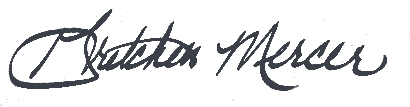 							Gretchen Mercer, City Clerk